PCS - Precision Cleaning Solutions Job Application Form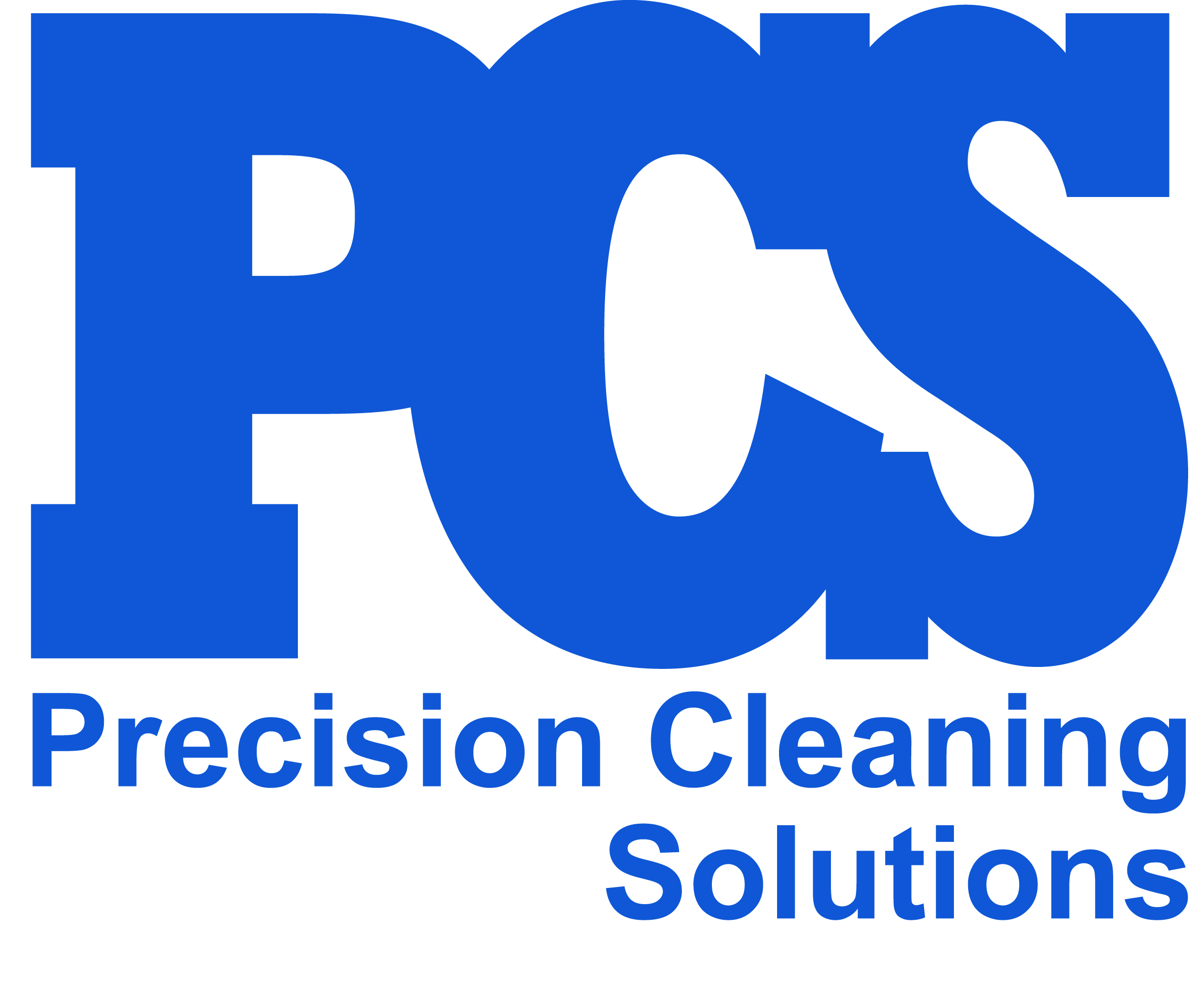 Personal detailsSurname: ....................................................... First Names: ..................................... Preferred name: ................................................Previous names (including maiden names) ............................................................................................................. Mr/Mrs/Miss/MsCurrent Address...................................................................................................................................................................................................................................................................................................................................................................................................Home number: ..........................................................................      Mobile: ........................................................................................Email: ........................................................................................       DOB: ............................................................................................Available to work from: ..........................................................         Do you need a work permit? .....................................................National Insurance Number: ..................................................         Do you have a criminal record?...................................................Do you drive?  ......................................................................            Do you have access to a car? ......................................................Disclosures on criminal records are subject to the rehabilitation of Offenders Act 1974. If your position requires an element of working with children and/or vulnerable adults an enhanced DBS disclosure will be required and carried out at the employee’s expense.Please give details of any health conditions or disabilities you may have, or have had in the past, which are relevant to this application, such as back damage or surgery and/or tell us of any adjustments you would like us to reasonably consider making to accommodate any such disability. We are committed to ensuring that Precision Cleaning Solutions is an equal opportunities employer.............................................................................................................................................................................................................................................................................................................................................................................................................................................................................................................................................................................................................................EducationPlease list any qualifications you may have – Please do not worry if you do not have any Work HistoryPlease give details of the last five years work history, listing your most recent employer first. Please give full job details, including the month and year when listing dates, as references will be obtained. If not in employed during the 5-year period or have gaps in employment, then evidence must be produced to verify the gaps for that given period. Use a continuation sheet if necessary.1.From (mth/yr).................................. To: (mth/yr)............................. Job title:.................................................................................Company name & address:..............................................................................................................................................................................................................................................................................................................................................................................................................................Salary/Pay rate: .......................................................... Reason for leaving: ........................................................................................................................................................................................................................................................................................................2.From (mth/yr).................................. To: (mth/yr)............................. Job title:..................................................................................Company name & address:..............................................................................................................................................................................................................................................................................................................................................................................................................................Salary/Pay rate: .......................................................... Reason for leaving: ........................................................................................................................................................................................................................................................................................................3.From (mth/yr).................................. To: (mth/yr)............................. Job title:.................................................................................Company name & address:..............................................................................................................................................................................................................................................................................................................................................................................................................................Salary/Pay rate: .......................................................... Reason for leaving: .........................................................................................................................................................................................................................................................................................................Personal Referees – please give details of 1 person you have known for 2 years or more who is not a relative or employer.1.Names.................................................................... Address: .........................................................................................................................................................................................................................................................................................................................Telephone number:............................................ 	Relationship: ..................................................................................................ExperienceIf you have please give details of any previous paid cleaning experience in commercial cleaning ............................................................................................................................................................................................................................................................................................................................................................................................................................................................................................................................................................................................................................................................................................................................................................................................................Have you ever had any Health & Safety Training?						Y	NIf yes, when and with what business?  .................................................................................................................................................Have you ever had any COSHH Training?							Y	NIf yes, when and with what business?...................................................................................................................................................Signed:                                                                                                  Date:If you are successful for employment it will be subject to passing a 13-week probation and our training program.  All employees will need to supply: i) Proof of NI ii) Proof of address iii) Photo IdentificationThank you for applying to PCS – Precision Cleaning SolutionsReg Address: 17 Station Road, Countesthorpe, LE8 5TAadmin@pcsclean.co.ukwww.pcsclean.co.ukQualificationWhere takenDate